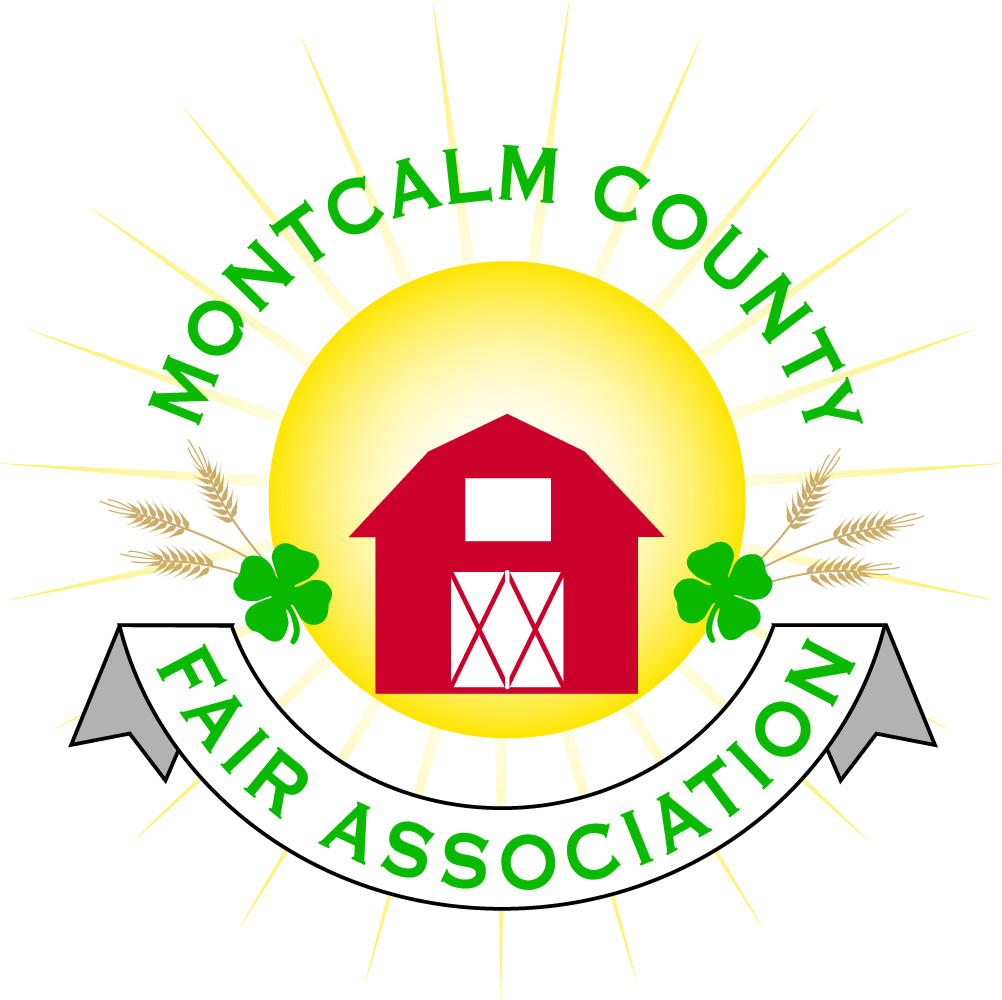 Montcalm County Fair Association Board MeetingAugust 06, 2018    Ash BuildingMontcalm County Fairgrounds, Greenville, MIThe meeting was called to order by President Melissa Eldridge at 7:05pm.  Board members present were;Melissa Eldridge, Amy Bell, Roger Coles, Lisa Johnson, Holly Esterling, Jennifer Senn, Brad Heft, Melanie Rodenhouse, Lee Rasmussen, Todd Hetherington, Mike TronsonAbsent: Jason Nadeau, Carrie Harkness, Brian Plank, Amy HomichOthers present were:	Mary GeeMotion by Roger Cole, support by Todd Hetherington to approve the Secretary’s minutes from the July meeting.  Motion CarriedMotion by Todd Hetherington support Mike Tronson by to put the financials on file.  Motion carried.  Extension Office: Kadren was not able to make the meeting – No Report – focus is the August 7th mileage Executive Committee:Nothing to reportBudget & Audit Committee:Need to focus on Fiscal Year AuditNothing to reportBuildings, Grounds & Construction Committee:Bath house – Holding $15,000 until Punch list is done – Block Sealant still in questionMissing faucetShower water drainage issueM-tec – sent a report from the meters that were installed during fair. He also did some various repairs to our septic/drain field system prior to fair - $6,600 was his billRepair privacy wall in Men’s bathroomFall Fairground Cleanup September 22 & 23 – 3:00 – 6:00PMRental Committee:Month of July – Brought in $4,472 – 4 EventsAugust & September projected to bring in $11,640 – 9 events3 signed contracts & 5 facility toursTotal 38 rentals booked for 2018, 15 rentals booked for 2019Horse arenas - approx. income brought in $10,000 gross for this yearJudges:Judge recommendations need to be in by November 1st. – To Jenn Senn Please provide addresses, phone numbers & E-mail address.Concessions, Commercial Exhibits & Grandstand:Can’t plan anything until we get a committed carnival for fair weekOption to try a year without carnival.Option to go with a different carnival but would have to be a week earlier (start date - June 16th)Fairbook:Changes need to be turned in by October 1st.Showorks:Nothing to reportAwards/Trophies:Using a different vendor for bucklesOption into looking at possibly jackets as an awardMarketing Committee:  Dicastal was very happy with their sponsorship – Hired 3 new employees, would like to use the facilities49 bricks have been soldUSDA – apply for grants and loans through themNew Business:  Late entry – fee or consequencesLisa will get Gratiot County policy and the executive committee will reviewFair Manager – With the growth of our fair there is a need to have a full-time position to oversee the management of our fairgroundsRoles – Job descriptionPay Committee – Roger Cole, Amy Bell, Lisa Johnson, Jenn SennAnnual Meeting – October 18th Dinner at 6:00pm – Meeting at 7:00PMAnyone that would like to run for fair board need to pay membership dues by September 18thThere are 3 positions that will be open By-law changes need to be submitted by September 18thAgricultural Committee – falls under the fair association umbrella just like the Horse Leaders Rental Committee.Next Meeting Date – 09/10/2018 7:00 PMMotion to adjourn meeting at 8:28 PM By Melissa EldridgeRespectfully submitted by Holly Esterling, Secretary